Почему-то задачи на эту тему вызывают у школьников чуть ли не ужас. Много лет подряд на ЕГЭ  под номером В9 стояли задачи по этой теме и получив распечатки результатов работ учащихся можно было наблюдать, что столбиком под В9 стоят нули, т.е. ребята даже не брались за решение этого номера. Это и послужило поводом для того, чтобы попытаться как-то систематизировать знания по этой теме и облегчить учащимся понимание этого вопроса. Изучение задач на смеси и сплавы и концентрацию опирается на задачи на проценты, которые сами по себе представляют для детей немалую сложность, особенно задачи на сложные проценты. Я некоторое время занималась этими вопросами и хочу представить вашему вниманию свои наработки.Изучения темы предлагаю начать с повторения задач на проценты. Их три типа:Слайд 31.Нахождение р% от числа А.Т.к. 1%-это сотая часть числа , то мы каждый раз проценты будем переводить в десятичную дробь, т.е. делить на 100. Это облегчит нашу работу при составлении выражений для решения более сложных задач, хотя на этом этапе удобнее было бы решать задачи на проценты с помощью пропорций, тогда не приходится выяснять, к какому типу относится данная задача, что представляет наибольшую сложность для учащихся при делении задач на типы.Итак, переводим р% в десятичную дробь и умножаем А на 0,01р.Слайд 42.Найти число А по его р%. Переводим р% в десятичную дробь и А делим на 0,01р.Слайд 53.Сколько процентов составляет число А от числа В.А делим на В и умножаем на 100%.Предлагаю несколько простеньких задач на эти типы: здесь важны не столько вычисления, сколько определение типа задач  и применение нужной формулы. Слайд 6Что нужно сделать, чтобы:найти 5% от 70; 120% от 55; 0,23% от 46найти число, если 22% от него составляют 56; 154% от него составляют 71; 0,03% от него составляют 2сколько % составляет 5 от27; 76 от 23; 123 от 5.Расширяем задачи 1 типа.Слайд 7 Увеличить (уменьшить) число А на р%100%+р%(100%-р%) переводим в десятичную дробь, получается 1+0,01р( 1-0,01р), а дальше по 1 типу, умножаем на эту дробь число А.Слайд 8Что нужно сделать, чтобы:увеличить число 77 на 10%; на 125%; на 0,05%уменьшить число 567 на 35%; на 2%; на 0, 12%Если надо некоторое число А увеличить (уменьшить) на р% n раз, то достаточно А умножить на (1+0,01р)n    ((1-0,01р)n).денежный вклад в размере 1500р за год возрастает на 8%.Какова будет сумма вклада через 5 лет? Если же число А  сперва увеличить на р%, а затем получившееся число  уменьшить на те же р%, или наоборот, то получится: А(1+0,01р)(1-0,01р)=А(1-0,0001р2 )  .Эта задача обычно вызывает бурю протеста, считают, что увеличив и уменьшив А на одно и то же число процентов, мы должны получить исходное число А.Слайд 9цену  А товара повысили на 20%, затем ее снизили на 20%.Как изменилась цена товара?А1,20,8=0,96А, т.е.  цена понизилась на 4%.Здесь же  по принципу Укрупнения Дидактических Единиц по Ердниеву, разумно решить задачи обратного типа, т.е. число сперва увеличили (уменьшили) на р%. На сколько процентов надо уменьшить (увеличить) получившееся число, чтобы снова получить исходное число А.Итак, увеличим А на р%    А(1+0,01р),затем уменьшим его на х%     А(1+0,01р)(1-0,01х) и должно получиться само число А.Решив получившееся уравнение относительно х и упростив полученное выражение, выводим формулу:Аналогично выводится формула для случая, если сперва уменьшили на р%, а затем надо увеличить на х%, чтобы число А осталось неизменным:Например:Слайд 101.Цена товара была повышена на 12%.На сколько % надо снизить новую цену, чтобы получить первоначальную?Используя первую формулу, получаем:                                                                   =10%2.Производительность труда на заводе снизилась на 20%.На сколько % надо ее теперь повысить, чтобы достигнуть первоначальной?По второй формуле получаем:3.Рабочий день уменьшился с 8 до 7 часов. На сколько % нужно повысить производительность труда, чтобы заработная плата осталась прежней?Значит, сколько за 8 часов производили  раньше, теперь надо производить за 7 часов, разумеется с повышенной на р% производительностью труда:8А=7(1+0,01р)А , где А-производительность, из чего выводим р=.  Слайд 114.На сколько % снизилась производительность труда, если для выполнения плана пришлось увеличить рабочий день с 7 до 8 часов?Т.е., то, что раньше выполняли за 7 часов, теперь выполняют за 8 часов, соответственно с пониженной на р% производительностью труда:7А=8(1-0,01р)А , из чего получаем р=12,5%5.Рабочий день уменьшился с 8 до 7 часов. На сколько % нужно повысить производительность труда, чтобы при тех же расценках заработная плата выросла на 12%?Теперь за 7 часов надо суметь сделать на 12% больше того, чем раньше за 8 часов, разумеется, увеличив производительность на р%:7(1+0,01р)А =81,12А, из чего получаем р=28%         Рассмотрев три типовые задачи и прорешав достаточное количество тренировочных задач для закрепления, можно переходить к задачам на процентное содержание и концентрацию вещества.        Концентрацией мы называем отношение массы «чистого элемента» к общей массе вещества, выраженное в %, где за «чистый элемент» мы будем принимать компонент, содержание которого нас интересует в данной смеси.Слайд 126.В сосуде содержится 5л  20%-ного водного раствора кислоты. Сколько л воды необходимо добавить  в этот сосуд, чтобы получить 5%-ный раствор кислоты?Находим массу кислоты в этом растворе (1 тип задач на %):50,2=1лДобавим х л. воды, а кислоты остается неизменное количество, т.е.1л., концентрация должна равняться 5%, следовательно, составляем уравнение:Из чего находим х=15 л.7.Один сплав содержит 2 металла, массы которых относятся как 2:3, а в другом сплаве массы этих же металлов относятся как 3:7.Какие массы первого и второго сплавов надо сплавить вместе, чтобы получить третий сплав, массой 1,5 кг, в котором эти металлы находились бы в отношении 1:2?Слайд 13Начнем с того, что в третьем сплаве массой 1,5 кг 1 часть одного металла и 2 части другого, т.е. 0,5 кг первого и 1 кг второго металла. Если взять за х кг вес 1 сплава, который нужно взять для третьего сплава, то в нем 0,4х кг первого металла. Тогда, из (1,5-х) кг второго сплава 0,3(1,5-х) первого металла. Составим уравнение по первому металлу:0,4х+0,3(1,5-х)=0,5,  откуда получаем, что х=0,5,т.е. 0,5 кг первого и, следовательно, 1 кг второго сплава.Слайд 14Рассмотрим задачу с моделью вида           ах + ву = с(х+у).Имеются три слитка. Масса первого 5кг, второго-3кг, и каждый из них содержит 30% меди. Если первый слиток сплавить с третьим, то получится слиток, содержащий 56% меди, а если второй слиток сплавить с третьим, то получится слиток, содержащий 60% меди. Найдите массу третьего слитка и  процентное содержание меди в нем.Пусть х- масса третьего слитка, а р- его концентрация. Тогда можно составить систему из двух уравнений:Решив систему, получаем:х=10кг;р=0,69.Слайд 15Рассмотрим теперь модную в последние годы задачу с параметром по  нашей теме.8.В сосуде емкостью 6л. содержится 4л 40%-ной уксусной кислоты. Другой сосуд содержит 5л такой же р%- ной кислоты. Сколько л кислоты из второго сосуда надо долить в первый, чтобы получить кислоту максимальной концентрации? Найти эту концентрацию.р здесь параметр и в зависимости от его значения, возможны три случая :если р, то во втором сосуде более слабая концентрация и добавлять в первый ничего не надо, иначе концентрация уменьшится.если р=40, то концентрации одинаковые и можно добавлять любое количество от 0 до 2 л.Слайд 16если р40,то концентрация во втором сосуде выше, чем в первом и добавить нужно максимально возможное количество, т.е.2л.При этом из 2л р%-ной кислоты добавится 0,01р=0,02р чистого элемента, а в самом первом сосуде его содержится 0,44=1,6л. Итого 1,6+0,02р  л чистого элемента на 6л общей массы составит .Ответ: при р добавляем о л; концентрация остается 0,4               при р=40  добавляем от 0 до 2 л; концентрация та же              при рдобавляем 2л и концентрация вычисляется по формуле   слайд 179.Имеется два куска сплавов меди и серебра: первый массой 2кг и содержит 30% меди, второй массой 3кг и содержит 40% меди. Сколько кг второго сплава надо сплавить со всем первым куском, чтобы получить сплав, содержащий р% меди?В первом куске 0,32=0,6 кг меди. Взяв х кг второго сплава, мы получим х0,4 =0,4х кг меди. Итого, в новом сплаве массой 2+х кг содержится 0,6+0,4х кг меди, следовательно, концентрацию в р% получим, разделив массу меди на общую массу, т.е.   откуда    .Ограничения на р находим из условия, что х.Слайд 18Т.к.  х0,то неравенство решение которого р.Т.к. х3,то неравенство, откуда р.Учитывая решения двух неравенств, имеем: р.Ответ: при р  х=               при р    х=.Конечно, в школьной программе нет столько часов на эту тему, задачи на проценты встречаются чаще, а на смеси и сплавы, концентрацию почти нет, а на ГИА в 9 , да и на ЕГЭ в 11 классе часто встречаются,  и поэтому рекомендуется тему изучать на факультативах или как элективный курс.  Литература:1.Газета «Математика» №№ 20,22,23,25-26 за 2004 год.2.Пособие для интенсивной подготовки к экзамену по математике (А.Н.Руркин «ВАКО» Москва 2006)3.Методическое пособие по математике для поступающих в Финансовую академию( под ред. В.А.Бабайцева и А.А.Рылова).Июль 2010 г.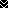 